First name(s):			Surname:Nationality:	Date of registration:  	 Passport /ID number:	E-mail: 				Telephone:			Full postal address: Street name:					Street number:		City and Province:				Post code:	 		First Degree (please choose from Biotechnology, Pharmacy, Medicine and Surgery, Psychology, Veterinary Medicine):If other, please specify:Institution/place of work: Type of institution (choose from private company, public research centre, UAB Sphere,PhD student at the UAB):(To have access to a reduced fee, you must present a proof of belonging to your institution)Research area or professional field: Do you work with animals?(This course is only for people who need to work with animal models. To adapt the training to your needs, please indicate the specie (or species, max. 3) you plan to work with. If the species is not listed, or in the case of more than one species, please specifySpecies you plan to work with (Choose from mouse, rat, pig, rabbit, fish, ruminants, amphibia, reptiles, birds, cephalopods): Other (please specify): Complete this section only if you are enrolled in a UAB PhD programThesis title:UAB school/department:PhD program:What animal models are you planning to use in your PhD?The coordinator of the doctoral program authorizes the completion of this course considering that it is necessary for the development of your thesis project or for your job:Signature of the doctoral program coordinator:Exclusively for PAS, PDI (including doctoral students with a UAB contract)The organic manager authorizes the realization of this course considering that it is necessary for his job:Signature of the doctoral program coordinator or the Center Administrator.Registration form for the UAB Training Course in laboratory Animal Science for scientists responsible for the design or conduct of animal experiments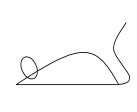 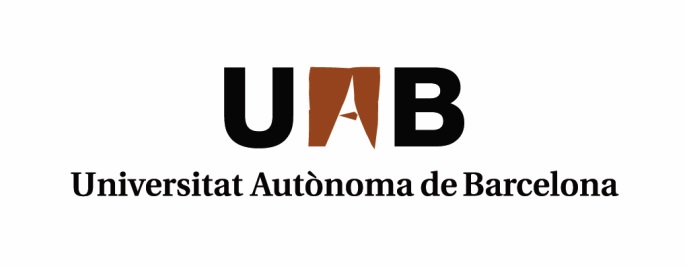 